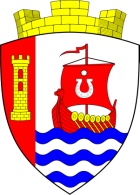 Муниципальное образование«Свердловское городское поселение»Всеволожского муниципального районаЛенинградской областиГЛАВА МУНИЦИПАЛЬНОГО ОБРАЗОВАНИЯПОСТАНОВЛЕНИЕ« 11 » октября 2017 года № 11                                         городской поселок имени СвердловаРассмотрев обращение и представленный главой администрации МО «Свердловское городское поселение» И.В. Купина проект программы комплексного развития социальной инфраструктуры МО «Свердловское городское поселение», в соответствии с Градостроительным кодексом Российской Федерации, Федеральным законом от 6 октября 2003 года № 131-ФЗ «Об общих принципах организации местного самоуправления в Российской Федерации», Уставом МО «Свердловское городское поселение», Генеральным планом МО «Свердловское городское поселение», утвержденным решением совета депутатов МО «Свердловское городское поселение» от 21 июля 2014 года № 20 (с изменениями и дополнениями), решением совета депутатов МО «Свердловское городское поселение» от 11 августа  2015 года № 30 «Об утверждении Положения о порядке организации и проведения публичных слушаний на территории муниципального образования «Свердловское городское поселение» Всеволожского муниципального района Ленинградской области», постановляю:1. Назначить публичные слушания по рассмотрению проекта программы комплексного развития социальной инфраструктуры муниципального образования «Свердловское городское поселение» Всеволожского муниципального района Ленинградской области (далее – Проект).2. Публичные слушания провести 8 ноября 2017 года в 15 часов 30 минут в актовом зале МКУ «КДЦ «Нева» по адресу: Ленинградская область, Всеволожский район, г.п. им. Свердлова, мкр.1 д.18.3. Назначить уполномоченным органом по проведению публичных слушаний - Комиссию по землепользованию и застройке МО «Свердловское городское поселение» (далее – Комиссия).4. Председателю Комиссии:1) провести публичные слушания в соответствии с требованиями Градостроительного кодекса Российской Федерации и Положением о порядке организации и проведения публичных слушаний на территории МО «Свердловское городское поселение»;2) организовать информирование общественности о проведении публичных слушаний и экспозицию демонстрационных материалов по предмету публичных слушаний;3) опубликовать в газете «Всеволожские вести» (приложение «Невский берег»), а также разместить на официальном представительстве МО «Свердловское городское поселение» в информационно-телекоммуникационной сети «Интернет» по адресу: www.sverdlovo-adm.ru в сроки, установленные законодательством и Положением о порядке организации и проведения публичных слушаний на территории МО «Свердловское городское поселение»:- информационное сообщение о проведении публичных слушаний не позднее 16 октября 2017 года;- проект программы комплексного развития социальной инфраструктуры муниципального образования «Свердловское городское поселение» Всеволожского муниципального района Ленинградской области с соблюдением требований действующего законодательства;- порядок учета предложений по Проекту;- заключение о результатах публичных слушаний не позднее 24 ноября 2017 года;4) обеспечить в период с 15 часов 00 минут до 15 часов 30 минут 8 ноября 2017 года по месту проведения публичных слушаний регистрацию участников публичных слушаний, в том числе желающих выступить на публичных слушаниях.5. Настоящее постановление вступает в силу со дня его принятия.6. Настоящее постановление подлежит официальному опубликованию в газете «Всеволожские вести» (приложение «Невский берег») и размещению на официальном представительстве МО «Свердловское городское поселение» в информационно-телекоммуникационной сети «Интернет» по адресу: www.sverdlovo-adm.ru.7. Контроль за исполнением настоящего постановления возложить на главу администрации МО «Свердловское городское поселение».О назначении публичных слушаний по рассмотрению проекта программы комплексного развития социальной инфраструктуры муниципального образования «Свердловское городское поселение» Всеволожского муниципального района Ленинградской областиВременно исполняющий обязанности главы муниципального образования – Заместитель председателя совета депутатов МО «Свердловское городское поселение»             Ю.В. Касапу